Замена деревянных оконных блоков на окна ПXВ:1. Доставка окон (конструкций) ПХВ с подъемом на 2-й и 4-ый этажи.2. Демонтаж деревянный оконных коробок в панельных стенах с отбивкой штукатурки в откосах.3. Установка (монтаж) в здании Академии, 2 этаж, оконных блоков из ПВХ профилей поворотных (откидных, поворотно-откидных).4. Установка внешних отливов.5. Установка подоконников для оконных блоков.6. Облицовка оконных откосов.7. Установка и крепление наличников для оконных блоков.8. Уборка, вынос мусора строительного с погрузкой в контейнеры.Общее количество заменяемых оконных изделий (конструкций) - 60 шт.Общая площадь заменяемых оконных блоков (конструкций) - 239,77 кв.м, (уточняется при замерах).Перечень устанавливаемых оконных блоков и комплектующих:Сводная спецификация Изделие № 1Кол-воконструкций:20,00шт.(Изд.в констр.: 1,00шт.), Площ. изд.:  93,50м*2, 
Площадь створки: 3,58 м2  Изделие № 2Кол-воконструкций:22,00шт.(Изд.в констр.: 1,00шт.),  Площ. изд.:  102,85м*2, 
Площадь створки: 3,58 м2  Изделие № 3Кол-воконструкций:18,00шт.(Изд.в констр.: 1,00шт.),  Площ. изд.:  43,42м*2, 
Площадь створки: 0,69 м2  НаименованиеЕд.РазмерКол-воИзделие № 1мм2500x187020Изделие № 2мм2500x187022Изделие №3мм1290x18701812 Балкон. соед. 00 Белыймм1870x703612 Добор 120мм 00 Белыймм1870x201812 Добор 30мм 00 Белыймм1870x209020 Отлив №.1 Бел./Кор. 00 Белыймм22500x 2105427 Подоконник ПВХ(Россия) 300мм Без цветамм3500 х 3004088 Откос F-угол00 Белыймм22500х 10020Демонтажшт240Доставка по городушт8Работы по отделке откосовм222Монтаж по ГОСТ 30971-02м2240Подъем на этажшт240Вывоз строительного мусораШ'Г4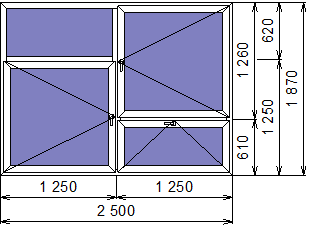 ФурнитураРама213Створка223Импост / Штульп233Цвет изделия00 БелыйЗаполнение4x24x4TopNМоскитная сеткаРаскладкаПрофиль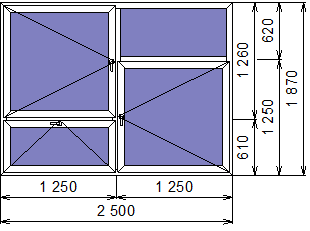 ПрофильФурнитураРамаНП 213СтворкаНП 223Импост / ШтульпНП 233 / Цвет изделия00 БелыйЗаполнение4x24x4TopNМоскитная сеткаРаскладка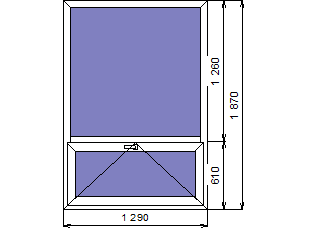 ФурнитураРамаНП 213СтворкаНП 223Импост / ШтульпНП 233 / Цвет изделия00 БелыйЗаполнение4x24x4TopNМоскитная сеткаРаскладка